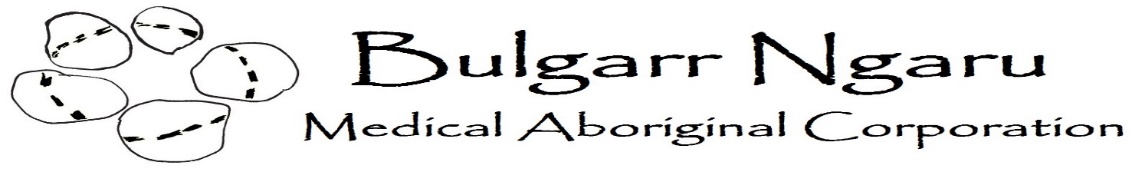 Registered Nurse: Part-time or full-time position Bulgarr Ngaru Medical Aboriginal Corporation is a not-for-profit Aboriginal Community Controlled Health Organisation looking for a passionate and caring Registered Nurse to join our accredited health service in Casino NSW.Monday to Friday with no after hours, no shift work or weekend work. Option to salary package up to $15,899 per annumEssential Criteria:Current registration with AHPRACovid-19 vaccinated in compliance with mandatory government requirementsCurrent NSW Working with Children CheckCurrent National Police ClearanceComputer literacyFull valid working rights within AustraliaCurrent unrestricted Drivers LicenceMinimum 3 years post-graduate experienceThe ability to work as an active member of a team.Importantly, you'll be a collaborative team player with outstanding communication and interpersonal skills and the ability to adapt your communication style to work effectively with people from a wide range of cultures and backgrounds.DesirablePrevious experience in an Aboriginal Community Controlled Organisation or in General PracticeImmunisation Certificate and /or Women’s Health qualificationsKnowledge of and experience with Practice Incentive and Service Incentive Payments including Health Assessments, Care Plans, Diabetes Cycles of Care, and Asthma programs would be well regarded. Responsibilities:General nursing dutiesWound care managementPatient educationAssisting doctors with minor proceduresECGSpirometryImmunisations including COVID vaccinationChronic disease management including GPMP, TCAs and Cycle of CareRecall and reminder management Aboriginal and Torres Strait Islander Health Health promotion and screening Support Accreditation and CQI Please address the selection criteria above and send all applications and a copy of your CV  to hr@bnmac.com.auAll enquires to Chris Clark : Ph 02 6662 3514 or cclark@bulgarr.com.au 